Workshop on Publishing in International Journals22 August 2019Langnet, TurkuThis workshop aims to explore the ways in which ongoing research can be translated into publications in high ranking international journals within and across disciplines. The key milestones of the publishing process are delineated – beginning with the pre-submission/submission phase, through the peer review and revision phases, to the final editorial decision phase. Drawing on his long-standing experience as editor of three interdisciplinary, international journals, the workshop leader will use illustrative case studies to outline some of the major reasons which underline the negative and positive outcomes concerning submissions. Particular attention will be paid to language-specific, genre-specific and discipline-specific practices, and the extent to which different journals (editors and reviewers) tend to attribute differential significance to such practices during the publishing process, although this may not become transparent to authors/researchers. The unique challenges faced by novice and non-native researchers will be addressed.The workshop is particularly relevant for doctoral and postdoctoral researchers who have either had some experience in publishing or are intending to publish internationally. Access will be made possible to authentic, anonymised materials. Workshop participants are encouraged to reflect on their publishing experience and disseminate their ongoing research ideas. Please note that this workshop is not about academic writing skills.PROGRAMME09.00-9.30	Welcome and brief presentations from participants: Publishing experiences and future trajectories9.30-10.30	Introduction and scene-setting: Key milestones in the journal publication journey10.30-11.00	Coffee break	 11.00-12.30	Translating doctoral/post-doctoral research into journal articles12.30-13.30	Lunch break13.30-14.45 	The anatomy of a journal article14.45-15.00	Coffee break	 15.00-16.30 	The peer review, editorial decision and authorial revision phases16.30-17.00	Summary and Q-AThe workshop is led by Professor Srikant Sarangi (Aalborg University, Denmark).Srikant Sarangi is Professor in Humanities and Medicine and Director of the Danish Institute of Humanities and Medicine (DIHM) at Aalborg University, Denmark. Between 1993 and 2013, he was Professor in Language and Communication and Director of the Health Communication Research Centre at Cardiff University (UK), where he continues as Emeritus Professor. Currently he is also Adjunct Professor at Norwegian University of Science and Technology (NTNU), Trondheim (Norway), Visiting Professor at University of Jyväskylä (Finland) and Visiting Professor at the College of Medicine, Qatar University. Between 2013-2016, he was Visiting Research Professor at the Centre for the Humanities and Medicine, The University of Hong Kong, and between 2013-2015 he was Visiting Professor under the Academic Icon scheme at University of Malay. In 2012, he was awarded the title of ‘Fellow’ by the Academy of Social Sciences, UK. In 2015, he was elected as a ‘Foreign Member’ of The Finnish Society of Sciences and Letters (Societas Scientiarum Fennica). 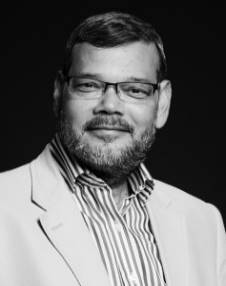 He is author and editor of twelve books, guest-editor of nine journal special issues and has published more than 250 book chapters and journal articles in leading journals. In addition, he has presented more than 1000 papers (including plenaries, keynotes, masterclasses and workshops) at international conferences and other forums. He is editor of Text & Talk: An Interdisciplinary Journal of Language, Discourse and Communication Studies (formerly TEXT) https://www.degruyter.com/view/j/text; founding editor of Communication & Medicine: An Interdisciplinary Journal of Healthcare, Ethics and Society http://www.equinoxpub.com/journals/index.php/CAM; and founding editor of Journal of Applied Linguistics and Professional Practice (formerly Journal of Applied Linguistics) http://www.equinoxpub.com/journals/index.php/JALPP. He is also general editor of the book series Studies in Communication in Organisations and Professions (SCOPE). He serves as an editorial board member for other journals and book series[es], and as a consulting advisor at many national and international levels. Over the last twenty years, he has held visiting academic attachments in many parts of the world.